ТЕХНОЛОГИЧЕСКАЯ КАРТА Мастер-класса «катер на резиномоторе из бросового материала»Ф.И.О. педагога – Суворова О.А.Участники: дети и их родители План-конспект  мастер-класса «Катер на резиномоторе из бросового материала»Автор: Суворова Ольга Александровна,  педагог дополнительного образования МАУ ДО «Каменский дом детского творчества»Продолжительность мастер-класса: 30 мин.Участники: педагог дополнительного образования, группа интересующихся детей в количестве 5-8 человек. Возраст обучающихся –  7-11лет.Оборудование и материалы: 2 стола,  стулья по количеству участников, инструменты, приспособления, материалы, клей.Наглядный материал:  Модель катера из пенопласта на резиномоторе .Дидактический материал:  Образец катера, технологическая карта, инструкция по ТБ.Цель: пробудить интерес к техническому творчеству через  знакомство с основными направлениями работы по дополнительной образовательной программе «Начальное техническое моделирование». Задачи:1. Обучающие: - знакомство с деятельностью творческого объединения детей и содержанием образовательной программы “Начальное техническое моделирование ”;- получение знаний о техническом творчестве.2. Развивающие: - формирование у обучающихся творческих способностей, воображения, фантазии;- пробуждение любознательности в области технического творчества;3. Воспитывающие: - знакомство ребят друг с другом, снятие барьеров общения; - создание атмосферы открытости и доверия;- обеспечение у обучающихся мотивации к занятиям  моделированием;- воспитание последовательности и аккуратности в работе, коммуникабельности, адекватной самооценки и самоконтроля.Методы проведения занятия:Словесный (рассказ, объяснение)Наглядные (демонстрация наглядных пособий, презентация)Практическая работа (самостоятельная работа под контролем педагога)Подведение итогов: испытания моделей.I. Организационный этап. Знакомство.Дети подходят к мастерской творческого объединения «САМОДЕЛКИН» и рассаживаются за столы. Педагог: Здравствуйте, ребята! Давайте с вами познакомимся. Меня зовут Ольга Александровна и я очень рада встрече с вами! Я работаю педагогом в доме творчества  и руковожу творческим объединением, который называется «Начальное техническое моделирование». Сегодня наше занятие будет связано с техникой, с транспортом, а также вы узнаете, чем ребята занимаются в нашем кружке.      Для того, чтобы занятие прошло успешно, нам необходимо познакомиться. Сегодня на мастер-классе нашим талисманом будет вот этот катер. Давайте встанем в круг и передавая катер из рук в руки, каждый назовет свое имя.Обучающиеся знакомятся, передавая модель катера из рук в руки по очереди. А по окончании знакомства модель катера остается на столе педагога.II. Основной этап. Введение в предмет. Педагог: - Ребята! Я предлагаю вам совершить увлекательное путешествие в страну мастеров, в город технического моделирования. А на чем же мы отправимся туда? Педагог:  - Цель нашего занятия – путешествия познакомиться с городом «Кружок технического моделирования», узнать, чем занимаются юные мастера и даже самим стать конструктором. Но все по порядку.Наше плавание начинается, и сейчас мы с вами подплывем к нашему городу. Посмотрите, вот он какой – Город мастеров,  - Ребята, как вы думаете, что мастерят в этом городе, почему он называется техническое моделирование»?- Правильно, потому что там юные техники – мальчики вашего возраста знакомятся с различного вида техникой. А кто догадается, что такое моделирование? - Ребята, моделирование - это изготовление моделей транспорта, только в уменьшенном виде. Юные мастера из бумаги и картона делают или моделируют  самые различные модели транспорта.Давайте посмотрим, что же умеют делать ребята в этом городе.Демонстрация работ на выставке.   Педагог: - А делать они умеют вот такие замечательные модели: автомобилей, кораблей, ракет, самолетов. Все модели сделаны из картона и бумаги. Но такими машинками можно даже играть, ведь колеса – то у них крутятся, кузов поднимается! У каждого юного мастера дома есть целая коллекция из тех моделей, которые он сделал. Не обязательно покупать дорогую игрушку в магазине, а можно постараться сделать ее своими руками!     Сейчас вы это и попробуете сделать!Педагог: - Наш кораблик подплывает к городу технического моделирования. И я предлагаю вам стать конструкторами и сделать модель вот такого катера на резиномоторе Педагог показывает готовую модель катера. 2. Этапы построения модели.Педагог: Ребята, посмотрите, перед вами лежат материалы и инструменты,  которые понадобятся вам для работы. Это- «Мастер – клей», пенопласт, трубочки для коктейлей, резинки для конц. принадлежностей,  пластиковая бутылка, острые ножницы с режущими кончиками, канцелярский нож;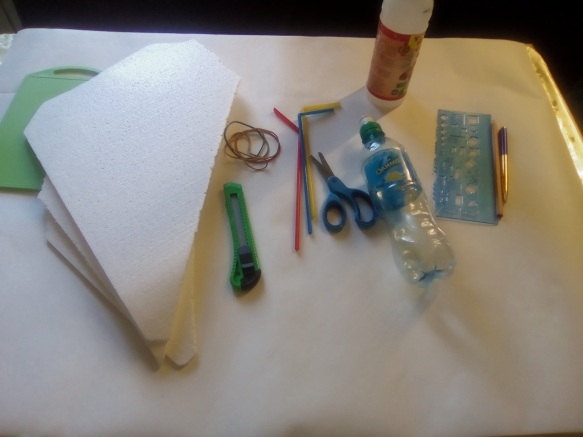  - Ребята, наши юные техники, когда делают модель какого-либо транспорта, должны пройти несколько шагов.а) Последовательность выполнения модели .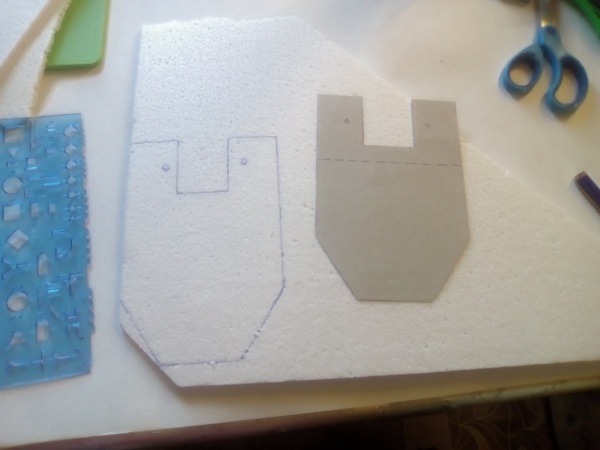 Первый шаг – это изготовление чертежа модели. Любая модель автомобиля, робота, самолета делается по чертежу. А что такое чертеж?  Это изображение детали с помощью линий, нанесенных на бумагу при помощи линейки.Для изготовления нашей модели мы будем использовать шаблон.Вырезаем из куска плитки размером 10*15 см основу для катера по шаблону, для усиления корпуса приклеиваем деталь к задней части корпуса пластину размером 3*10Второй шаг Вырезаем выемку для лопастей  и делаем крепление для резин мотора из коктейльных трубочек. Трубочки отрезаем длиной 4 см и всавлавляем  их в точки, отмеченные на корпусе. 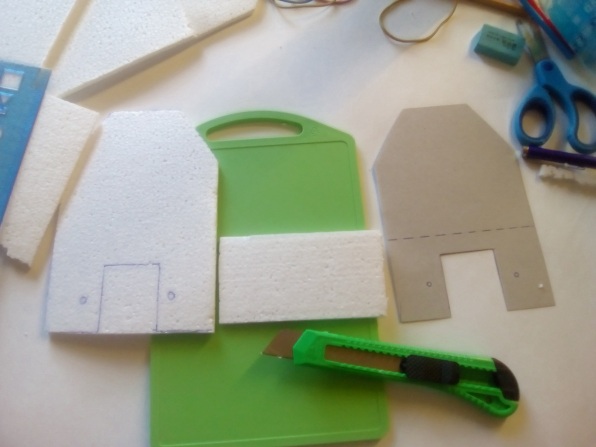 Третий шаг –Делаем резин мотор из пластиковой бутылки и резинки. Вырезаем из бутылки два лопасти и приклеиваем их к резинке сложенной  в два ряда. Устанавливаем резин мотор к креплению.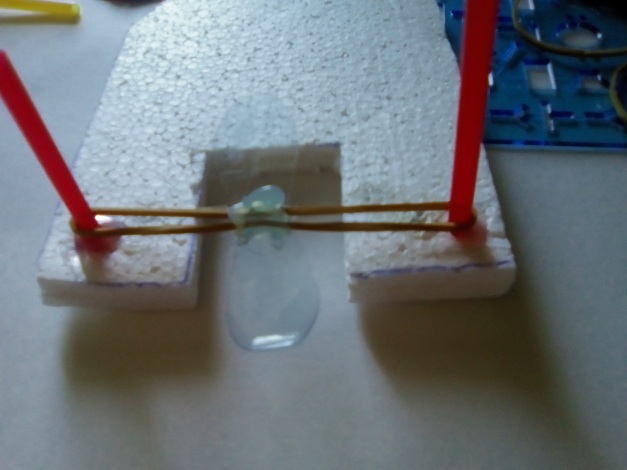 Педагог: - Друзья мои, сегодня у нас время для занятия ограниченно. Поэтому мы начнем с вами выполнять работу сразу с 1 шага. Это вырезание чертежа. Каким инструментом мы будем пользоваться? Канцелярским ножом. Давайте вспомним, как надо правильно работать канцелярским ножом .б) Инструктаж по технике безопасности.в) Практическая работа.Текущий инструктаж – целевые обходы:Первый обход: проверить организацию рабочих мест и соблюдение безопасных приемов труда.Второй обход: проверить правильность выполнения трудовых приемов и технологической последовательности операций.Третий обход: проверить правильность размеров и осуществление учащимися самоконтроля.     Повторим. Чтобы у нас получился вот такой катер, мы должны обвести по шаблону контур корпуса катера,  вырезать детали. Всё склеиваем. Делаем резиномотор (вырезаем из пластиковой бутылки две детали лопастей, приклеиваем их к резинке), пока сохнет клей на резиномоторе,  делаем крепления для резинок. Я вам буду помогать, приступайте к работе.Педагог: Переходим к 4 шагу – собираем катер - устанавливаем резиномотор.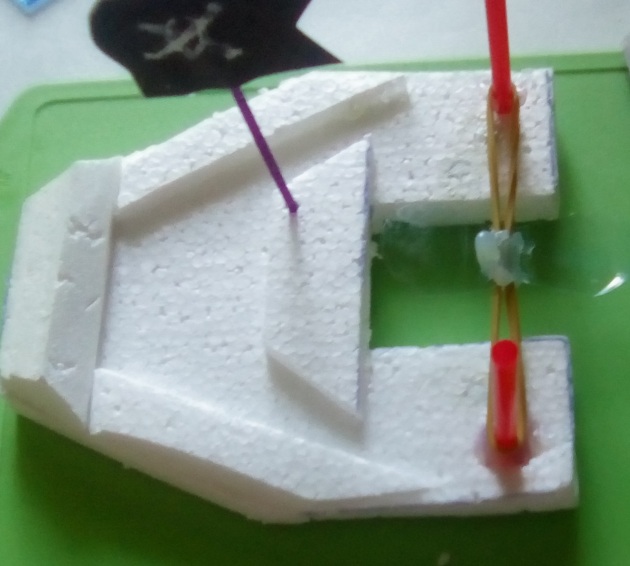 Педагог: - Молодцы, хорошо получается! Осталось немного украсить наш катер. Возьмите и приклейте к шпажке флаг. Напишите название катера, пусть это будет ваше имя.-Здорово! Молодцы! Вот и вы сделали свою 1 модель! Очень хорошо плавающую модель катера. Хотите запустить модель? - Давайте сначала подготовим  рабочее место. Клей закрываем, обрезки убираем. г) Испытания  модели.Дети с педагогом подходят к ёмкости для воды для запуска модели.д) Мини-соревнования.Подведение итогов.Педагог: - Юные моряки, как хорошо плавают  ваши модели! Понравилось? Сегодня у нас все победители! И есть ребята, которым повезло чуть больше, их катера плыли быстрее других! III. Итоги занятия.Педагог:  Ребята, наш корабль благополучно завершил путешествие по стране технического творчества. Как вы считаете, полет был интересным? В каких городах мы с вами побывали? Какие модели техники видели? Понравилось вам мастерить катер? А запускать его? Кто захотел прийти в гости к нам в дом творчества и записаться в творческое объединение? Здорово!IV. Рефлексия.Педагог:  А сейчас еще одно маленькое задание. Перед вами лежат смайлики: с улыбкой, грустный, и равнодушный. Вот какое у вас настроение сейчас, понравилось ли вам заниматься сегодня – выберите смайлик и прикрепите его.Педагог: - А я говорю вам спасибо за наше с вами занятие, за творчество, за хорошее настроение,  за вашу старательность и приглашаю вас записаться к нам в дом творчества на занятия в творческом объединении НТМ. До скорой встречи!Тема мастер-класса «Катер на резиномоторе из бросового материала»«Катер на резиномоторе из бросового материала»«Катер на резиномоторе из бросового материала»Цель и задачи мастер-класса:Цель – изготовление катера на резиномоторе Задачи:1. Изучить изготовление катера на резиномоторе из бросового материала2. Знакомство с деятельностью творческого объединения детей и содержанием образовательной программы “Начальное техническое моделирование ”;3. Пробуждение любознательности в области технического творчестваЦель – изготовление катера на резиномоторе Задачи:1. Изучить изготовление катера на резиномоторе из бросового материала2. Знакомство с деятельностью творческого объединения детей и содержанием образовательной программы “Начальное техническое моделирование ”;3. Пробуждение любознательности в области технического творчестваЦель – изготовление катера на резиномоторе Задачи:1. Изучить изготовление катера на резиномоторе из бросового материала2. Знакомство с деятельностью творческого объединения детей и содержанием образовательной программы “Начальное техническое моделирование ”;3. Пробуждение любознательности в области технического творчестваРесурсы«Мастер – клей»;Пенопласт, трубочки для коктейлей, резинки для конц. принадлежностей,  пластиковая бутылка;Острые ножницы с режущими кончиками; канцелярский нож;Ёмкость с водой«Мастер – клей»;Пенопласт, трубочки для коктейлей, резинки для конц. принадлежностей,  пластиковая бутылка;Острые ножницы с режущими кончиками; канцелярский нож;Ёмкость с водой«Мастер – клей»;Пенопласт, трубочки для коктейлей, резинки для конц. принадлежностей,  пластиковая бутылка;Острые ножницы с режущими кончиками; канцелярский нож;Ёмкость с водойДидактические материалыОбразцы катеров. Образцы катеров. Образцы катеров. Метод проведения: РепродуктивныйРепродуктивныйРепродуктивныйХод мастер-классаХод мастер-классаХод мастер-классаХод мастер-классаЭтап мастер-классаСодержание деятельностиСодержание деятельностиМетоды, приемы, технологии обученияЭтап мастер-классаДеятельность  педагогаДеятельность  участниковМетоды, приемы, технологии обученияОрганизационный момент Этот малобюджетная модель выполнена из бросового материала. За основу я взяла плитки из пенопласта для потолков. Плитки из пенопласта легкие и очень приятная на ощупь, легко режутся, протыкаются.  Работать с ними одно удовольствие.Предложение участникам создать катер на резиномоторе.Участники высказывают согласие на работу.Рассказ, беседа.Демонстрация работ педагога Творческая практическая деятельность1.Для изготовления одного катера нам понадобится кусок плитки размером 10*15 см, резинка для денег, коктейльная трубочка, ножницы, канцелярский нож, пластиковая бутылка, клей .2. Затем приступить к работе.Вырезаем из куска плитки размером 10*15 см основу для катера по шаблону, для усиления корпуса приклеиваем деталь к задней части корпуса пластину размером 3*103. Вырезаем выемку для лопастей  и делаем крепление для резин мотора из коктейльных трубочек. Трубочки отрезаем длиной 4 см и вставляем  их в точки, отмеченные на корпусе. 4. Делаем резиномотор из пластиковой бутылки и резинки. Вырезаем из бутылки два лопасти и приклеиваем их к резинке сложенной  в два ряда. Устанавливаем резин мотор к креплению.Участники выполняют все этапы работы.Поэтапный показ. Показ приёма действия. Словесные указания.Итог мастер-класса. РефлексияКатер готов. Пора приступить к испытанию.- Юные конструкторы, как хорошо плавают ваши модели! Понравилось? Сегодня у нас все победители! И есть ребята, которым повезло чуть больше, их катера  плавали быстрей  других! Понравилось вам мастерить катер? А запускать его? Кто захотел прийти в гости к нам в дом творчества и записаться в творческое объединение? А я говорю вам спасибо за наше с вами занятие, за творчество, за хорошее настроение,  за вашу старательность и приглашаю вас записаться к нам в ДДТ на занятия творческого объединения НТМ. Ответы на вопросы.Беседа.